Сумська міська радаВиконавчий комітетРІШЕННЯЗ метою забезпечення якості та безпеки надання послуг, підтримання в належному технічному стані автотранспортного парку та розглянувши звернення виконавця послуг з перевезення пасажирів ФОП Олефіренко О.І. щодо встановлення тарифу на послуги з перевезення пасажирів на автобусному маршруті загального користування, що працює у звичайному режимі № 24 «Баранівка – Баранівка», відповідно до наказу Міністерства транспорту та зв’язку України від 17.11.2009 № 1175 «Про затвердження Методики розрахунку тарифів на послуги пасажирського автомобільного транспорту», Закону України «Про автомобільний транспорт», керуючись підпунктом 2 пункту «а» статті 28, частиною першою статті 52 Закону України «Про місцеве самоврядування в Україні», виконавчий комітет Сумської міської ради ВИРІШИВ:Встановити тарифи на послуги з перевезення пасажирів на автобусному маршруті загального користування, що працює у звичайному режимі № 24 «Баранівка – Баранівка» у наступному розмірі: вартість одного пасажироперевезення - 4 грн.; вартість одного пасажироперевезення для пенсіонерів за віком (за умови пред'явлення пенсійного посвідчення) – 3 гривні; вартість одного пасажироперевезення для учнів 1-4 класів (за умови пред'явлення учнівського квитка) – 2 гривні.  Рішення виконавчого комітету від 16.05.2017 № 254 «Про тариф на послуги з перевезення пасажирів на автобусних маршрутах загального користування, що працює у звичайному режимі ФОП Олефіренко О.І.» вважати таким, що втратило чинність. Рішення набуває чинності з моменту оприлюднення. ФОП Олефіренко О.І., тел. 0502870504Розіслати: Баранову А.В., Яковенку С.В., ФОП Ол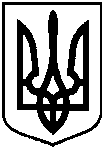 від  18.07.  2017 № 368Про тарифи на послуги з перевезення пасажирів на автобусному маршруті загального користування, що працює у звичайному режимі         ФОП Олефіренко О.І.Міський голова О.М. Лисенко